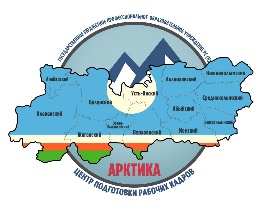 Министерство  образования и науки  Республики Саха (Якутия)Государственное  бюджетное профессиональное образовательное учреждениеРеспублики Саха (Якутия)«Центр подготовки рабочих кадров «Арктика»……………………………………………………………………………………….……………….. 678400 Республика Саха (Якутия), Булунский улус (район), п.Тикси, ул. Гагарина, д.6; тел: 8 (4112) 31-95-60, E-mail:   cprkarktika @mail.ruИсх.___________№__________Государственное автономное учреждение дополнительного профессионального образования Республики Саха (Якутия) «Институт развития профессионального образования»Директору Ивановой Л.М.Исп.Лаврентьевой В.П.Заявка  (измененная)  для составления графика аттестации педагогических работников ГБПОУ «Центр подготовки рабочих кадров «Арктика» на 2023 год.№Ф.И.О.ДолжностьНаименование учрежденияДата предыд. (номер и дата приказа)Присвоения категорииЗаявленная категорияПредварительная дата аттестации1Чукрова Варвара ХристофоровнаМастер п/о, Преподаватель п.ТиксиГБПОУ РС (Я) «Центр подготовки рабочих кадров «Арктика»18.12.2020Приказ №147-ОДСЗДПерваяМарт 2Массаева Раиса РомановнаМастер п/о Жиганское СПГБПОУ РС (Я) «Центр подготовки рабочих кадров «Арктика»Приказ от 24.03.2022 г. 01/1-53-022-ОДСЗДПервая декабрь3Слепцов Егор ПетровичПреподаватель Верхоянское СПГБПОУ РС (Я) «Центр подготовки рабочих кадров «Арктика»Приказ от 30.10.2019 г  № 12-17/7ПерваяВысшая Май4Сивцев Николай НиколаевичПреподаватель Верхоянское СПГБПОУ РС (Я) «Центр подготовки рабочих кадров «Арктика»Приказ от 30.10.2019 г. № 12-17/7ПерваяВысшая Май 5Докторова Екатерина ФедоровнаПреподаватель Верхоянское СПГБПОУ РС (Я) «Центр подготовки рабочих кадров «Арктика»СЗД от 15.03.2020 г. Пр № 59/ОДСЗДПервая Май 